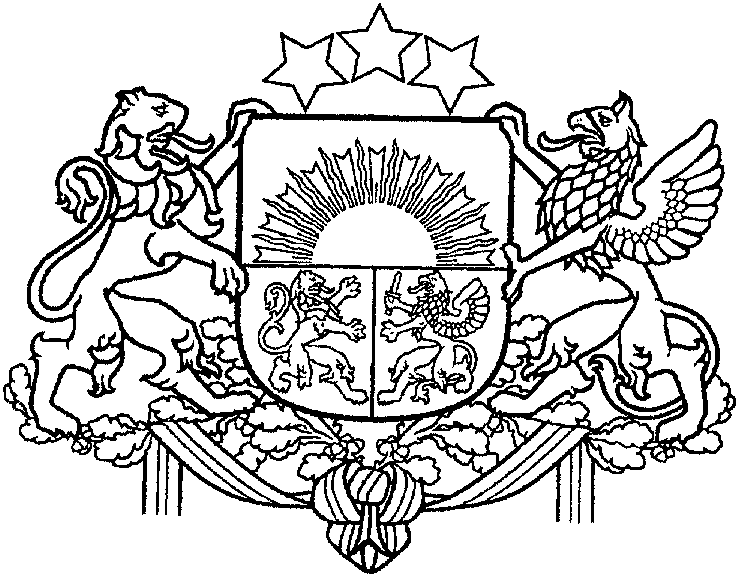 LATVIJAS REPUBLIKAS FINANŠU MINISTRIJASMILŠU IELĀ 1, RĪGĀ, LV-1919, TĀLRUNIS (371) 67095405, FAKSS (371) 67095503E-pasts: pasts@fm.gov.lv; www.fm.gov.lvRĪGĀValsts kancelejas direktoreiE.Dreimanes kundzeiPar    Ministru    kabineta   komitejas2011.gada 27.jūnija sēdes protokola Nr.25, 1.§ 1. punktā noteiktoFinanšu ministrija ir izskatījusi Ministru kabineta komitejas 2011.gada 27.jūnija sēdes protokolu Nr.25, 1.§(turpmāk – protokollēmums) un iebilst pret protokollēmumā minēto.Protokollēmuma 1.punktā ir noteikts, ka Finanšu ministrija ņemot vērā lietderības un fiskālos aspektus, tiek noteikta kā atbildīgā par koncepcijas īstenošanu un, ka koncepcijas projekts precizējams atbilstoši, Finanšu ministrijas piedāvājumam, paredzot, ka Vienotā cilvēkresursu informācijas un vadības sistēma veidojama uz Finanšu ministrijas no valsts civildienesta pārvaldes mantotās un pilnveidojamās Personāla uzskaites datorsistēmas un tajā tiek ietverta sistēmas funkcionalitāte, kas bija paredzēta Valsts kancelejas  izstrādātajā koncepcijas projektā. Vēršam uzmanību, ka minētajā punktā nav skaidri atspoguļots Ministru kabineta komitejas noteiktais risinājums, ka Finanšu  ministrija, iesniedzot Ministru kabinetā koncepcijas „Vienotas valsts iestāžu un vadības grāmatvedības sistēma un tās sasaiste ar vienoto valsts cilvēkresursu vadības sistēmu” projektu, iekļaus arī tehniskos risinājumus, kas nodrošina funkcionālus uzlabojumus Personāla uzskaites datorsistēmā, tai skaitā nodrošinot iespēju veikt uzkrāto datu analīzi. Šobrīd izlasot protokollēmuma 1. punktu, var secināt, ka Finanšu ministrija ir noteikta kā atbildīgā par „Vienotās cilvēkresursu informācijas un vadības sistēmas koncepcijas” projekta īstenošanu, kam Finanšu ministrija nepiekrīt, kā arī šāds uzdevums Finanšu ministrijai netika dots.Ņemot vērā minēto, un, lai novērstu Ministru kabineta komitejas protokollēmuma dažādas interpretācijas iespējas, piedāvājam protokollēmuma 1.punktu izteikt šādā redakcijā: „Ņemot vērā lietderības un fiskālos aspektus noteikt, ka Finanšu ministrija, iesniedzot Ministru kabinetā koncepcijas ”Vienotas valsts iestāžu finanšu un vadības grāmatvedības sistēma un tās sasaiste ar vienoto valsts cilvēkresursu vadības sistēmu” projektu, tas tiek papildināts, paredzot, ka Vienotā cilvēkresursu informācijas un vadības sistēmas veidojuma uz Finanšu ministrijas no valsts civildienesta pārvaldes mantotās un pilnveidojamās Personāla uzskaites datorsistēmas un tajā tiek ietverta sistēmas funkcionalitāte, kas bija paredzēta Valsts kancelejas izstrādātajā projektā.”.Ar cieņufinanšu ministrs	     A.Vilks02.07.2010.  11:23329Liene KristapsoneFinanšu vadības un metodoloģijas departamentaBudžeta metodoloģijas nodaļasvadītājas vietniece67083976 Liene.Kristapsone@fm.gov.lv     04.07.2011.     04.07.2011.Nr.22-1-01/4461UzNr.